            2023                          FEILE SCHOLARSHIPS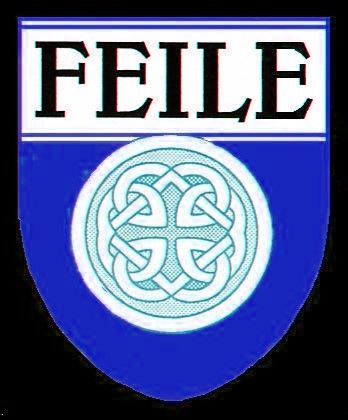    Joe Moran Memorial ScholarshipUp to three scholarships of $2,000 eachwill be awarded to high school seniorswho will be entering accredited institutions of higher learning in 2023.Applicants need not be of Irish heritage to participate.Awards will be based primarily on the submission ofan essay with additional consideration for school, community,                                        church activities as well as overall academic achievement.The completed application form should be submitted along with the essay byMay 1, 2023Scholarship award winners will be notified in June 2023Complete details, instructions, application and essay requirements are included athttp://feileinc.org/scholarships  Questions: FeileInc89@gmail.comTOPIC:With a coastline of almost 5000 miles Ireland encompasses fertile interior plains ringed by mountains.  It is close, yet far. Accessible, but not          in the farthest reaches.  It's part of Europe, but not totally.                             How did the geography of Ireland determine and influence it's history, culture and story?Feile, Inc., of Fairfield, CT, is a non-profit organization                                                 dedicated to the promotion of Irish culture.